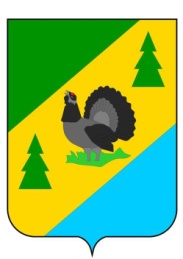 РОССИЙСКАЯ ФЕДЕРАЦИЯИРКУТСКАЯ ОБЛАСТЬАЛЗАМАЙСКОЕ МУНИЦИПАЛЬНОЕ ОБРАЗОВАНИЕАДМИНИСТРАЦИЯПОСТАНОВЛЕНИЕ  № 336г. Алзамайот 19 декабря 2016 г.     Об утверждении Порядка взаимодействия уполномоченного органа и заказчиков Алзамайского муниципального образования, при осуществлении полномочий по определениюпоставщиков (подрядчиков, исполнителей)Руководствуясь Федеральным законом от 5 апреля 2013 года № 44-ФЗ «О контрактной системе в сфере закупок товаров, работ, услуг для обеспечения государственных и муниципальных нужд», Федеральным законом Российской Федерации от 6 октября 2003 г. № 131-ФЗ «Об общих принципах организации местного самоуправления в Российской Федерации» в целях централизации закупок администрация Алзамайского муниципального образования ПОСТАНОВЛЯЕТ: 1. Определить  органом, уполномоченным на определение поставщиков (подрядчиков, исполнителей) для заказчиков Алзамайского муниципального образования администрацию Алзамайского муниципального образования, в лице консультанта по правовой работе администрации Алзамайского муниципального образования  (далее – уполномоченный орган).2. Утвердить прилагаемый Порядок взаимодействия уполномоченного органа и заказчиков Алзамайского муниципального образования при осуществлении полномочий по определению поставщиков (подрядчиков, исполнителей).3. Настоящее постановление подлежит размещению на официальном сайте Алзамайского муниципального образования.4. Контроль за исполнением настоящего постановления возложить на заместителя главы Алзамайского муниципального образования С.В. Говорова.Глава Алзамайскогомуниципального образования                                                                                   А.В. Лебедев                                                                                                                                     Приложение к постановлению                                                                                                        администрации Алзамайского                                                                                                        муниципального образования                                                                                          от 19.12.2016 г. № 336     ПОРЯДОКвзаимодействия уполномоченного органа и заказчиков Алзамайского муниципального образования при осуществлении полномочий по определению поставщиков (подрядчиков, исполнителей)1. Общие положения1.1. Настоящее Положение разработано в соответствии с Федеральным законом от 5 апреля 2013 года № 44-ФЗ «О контрактной системе в сфере закупок товаров, работ, услуг для обеспечения государственных и муниципальных нужд» (далее – Закон о контрактной системе в сфере закупок) в целях централизации закупок и устанавливает порядок взаимодействия уполномоченного органа и заказчиков  Алзамайского муниципального образования (далее – Заказчики) при осуществлении полномочий по определению поставщиков (подрядчиков, исполнителей).1.2. Осуществление функций по определению поставщиков (подрядчиков, исполнителей) для обеспечения нужд заказчиков Алзамайского муниципального образования  осуществляется на основании заявок Заказчиков, составляемых в соответствии с планом-графиком, а также потребностями и доведенными лимитами бюджетных обязательств на текущий финансовый год.          1.3.  В настоящем Порядке используются следующие понятия:Определение поставщика (подрядчика, исполнителя) - совокупность действий, которые осуществляются в порядке, установленном Законом о контрактной системе в сфере закупок, начиная с размещения извещения об осуществлении закупки товара, работы, услуги для обеспечения муниципальных нужд либо в установленных Законом о контрактной системе случаях с направления приглашения принять участие в определении поставщика (подрядчика, исполнителя) и завершаются заключением контракта;Закупка товара, работы, услуги для обеспечения муниципальных нужд (далее - закупка) - совокупность действий, осуществляемых в установленном Законом о контрактной системе в сфере закупок порядке заказчиком и направленных на обеспечение нужд заказчиков Алзамайского муниципального образования. Закупка начинается с определения поставщика (подрядчика, исполнителя) и завершается исполнением обязательств сторонами контракта.Уполномоченный орган - орган, осуществляющий полномочия по определению поставщиков (подрядчиков, исполнителей) для заказчиков Алзамайского муниципального образования. Муниципальный заказчик - муниципальный орган или муниципальное казенное учреждение, действующие от имени муниципального образования, уполномоченные принимать бюджетные обязательства в соответствии с бюджетным законодательством Российской Федерации от имени муниципального образования и осуществляющие закупки.          Заказчик – муниципальный  заказчик либо в соответствии с Законом о федеральной контрактной системе в сфере закупок бюджетное учреждение,  осуществляющие закупки;          Контракт - договор, заключенный от муниципального образования муниципальным заказчиком для обеспечения муниципальных нужд по результатам проведения процедуры определения поставщиков (подрядчиков, исполнителей) в соответствии с Законом о федеральной контрактной системе в сфере закупок;         Единая информационная система в сфере закупок (далее - единая информационная система) - совокупность информации, указанной в Законе о федеральной контрактной системе в сфере закупок и содержащейся в базах данных, информационных технологий и технических средств, обеспечивающих формирование, обработку, хранение такой информации, а также ее предоставление с использованием официального сайта единой информационной системы в информационно-телекоммуникационной сети "Интернет" (далее - официальный сайт).Официальный сайт - официальный сайт Российской Федерации в информационно-телекоммуникационной сети Интернет для размещения информации о размещении заказов на поставки товаров, выполнение работ, оказание услуг (http://www.zakupki.gov.ru/).План-график - сформированный заказчиком в соответствии с действующим законодательством о контрактной системе перечень закупок товаров, работ, услуг для обеспечения  муниципальных  нужд на финансовый год и являющийся основанием для осуществления закупок.Заявка на определение поставщиков (подрядчиков, исполнителей) (далее заявка заказчика) - документ, представляемый в уполномоченный орган (на бумажном и электронном носителе) для определения поставщиков (подрядчиков, исполнителей) для нужд заказчиков, содержащий описание объекта закупки, включающий техническое задание, спецификацию, проект контракта, обоснование начальной (максимальной) цены контракта (цены лота) и иную информацию о товарах, работах, услугах, предусмотренную п. 3.1. настоящего Порядка и необходимую для разработки документации и извещения об осуществлении закупки.Документация по осуществлению закупки - документация об электронном аукционе, конкурсная документация, документация открытого конкурса с ограниченным участием, документация открытого двухэтапного конкура, документация о проведении запроса предложений, извещение о проведении запроса котировок, извещение о проведении предварительного отбора участников закупки, содержащая информацию, предусмотренную Законом о федеральной контрактной системе в сфере закупок.2. Права и обязанности заказчиков при определении поставщиков (подрядчиков, исполнителей).2.1. Заказчики разрабатывают и направляют в уполномоченный орган заявки на определение поставщиков (подрядчиков исполнителей) на основании плана-графика, в соответствии с настоящим Порядком, по форме, согласно приложению №1. Заявки предоставляются на бумажном и  электронном носителе.Заявка на определение поставщиков (подрядчиков, исполнителей) должна содержать следующую информацию:1) наименование заказчика, место нахождения, почтовый адрес, адрес электронной почты, номер контактного телефона, ответственное должностное лицо, банковские реквизиты;2) источник финансирования закупки, с обязательным указанием кодов бюджетной классификации в соответствии с бюджетным законодательством Российской Федерации; 3) предмет муниципального контракта, гражданско-правового договора (далее – контракты) с указанием цены и количества (объема) закупаемых товаров (работ, услуг), за исключением случаев:- если при проведении конкурса, электронного аукциона на право заключить контракт на выполнение работ по техническому обслуживанию и (или) ремонту техники, оборудования, оказанию услуг связи, юридических услуг, медицинских услуг, образовательных услуг, услуг общественного питания, услуг переводчика, услуг по перевозкам грузов, пассажиров и багажа, гостиничных услуг, услуг по проведению оценки невозможно определить необходимое количество.4) краткое описание объекта закупки, с учетом требований, предусмотренных статьей 33 Закона о контрактной системе  в сфере закупок; 5) место, условия и сроки (периоды) поставки товаров, выполнения работ, оказания услуг;6) форма, сроки и порядок оплаты товара (работ, услуг);7) порядок и сроки осуществления заказчиком приемки поставленного товара, выполненной работы (ее результатов) или оказанной услуги;8) начальную (максимальную) цену контракта.В случае, если при заключении контракта объем подлежащих выполнению работ по техническому обслуживанию и (или) ремонту техники, оборудования, оказанию услуг связи, юридических услуг, медицинских услуг, образовательных услуг, услуг общественного питания, услуг переводчика, услуг по перевозкам грузов, пассажиров и багажа, гостиничных услуг, услуг по проведению оценки невозможно определить, указывается цена запасных частей к технике, оборудованию, цена единицы товара, работы, услуги.9) способ определения поставщиков (подрядчиков, исполнителей);10) ФИО контрактного управляющего заказчика с указанием контактного телефона;11) отметку финансового отдела по финансам и прогнозу социально-экономического развития Алзамайского муниципального образования о согласовании заявки на определение поставщиков (подрядчиков, исполнителей).12) размер и порядок внесения денежных средств, в качестве обеспечения заявок на участие в закупке;13)  размер обеспечения исполнения контракта;14) другие, необходимые для определения поставщиков (подрядчиков исполнителей) сведения.2.2. При осуществлении закупок на выполнение работ по строительству, реконструкции, капитальному, текущему ремонту заказчики, наряду с заявкой на бумажном носителе по прилагаемой форме, направляют в уполномоченный орган техническое задание, утвержденное главой Алзамайского муниципального образования, подписанное исполнителем и согласованное с начальником отдела по жилищным, архитектурно-строительным вопросам и оказанию услуг ЖКХ администрации Алзамайского муниципального образования по форме согласно приложению № 2 к Порядку и обоснование начальной (максимальной) цены контракта, в соответствии со ст. 22 Закона о контрактной системе в сфере закупок.2.3. При осуществлении закупок на поставку товаров, выполнение работ, оказание услуг для нужд заказчиков Алзамайского муниципального образования заказчики, наряду с заявкой на бумажном и электронном носителе по прилагаемой форме, направляют в уполномоченный орган спецификацию (на поставку товаров), техническое задание (для выполнения работ, оказания услуг), утвержденные руководителем, подписанные  исполнителем и расчет начальной (максимальной) цены контракта, произведенный в соответствии со ст. 22 Закона о контрактной системе в сфере закупок.2.4. При определении поставщиков (подрядчиков, исполнителей) на выполнение работ, оказание услуг, для выполнения или оказания, которых используется товар, наряду с заявкой на осуществление закупки заказчики направляют утвержденный руководителем перечень товаров (материалов), используемых при выполнении работ, оказании услуг с указанием их характеристик, при этом должны быть указаны используемые для определения соответствия потребностям заказчика или эквивалентности предлагаемого к поставке или к использованию при выполнении работ, оказании услуг товара максимальные и (или) минимальные значения таких показателей и показатели, значения которых не могут изменяться, по форме согласно приложению № 3 к настоящему Порядку.2.5. Заказчики обязаны обосновать начальную (максимальную) цену контракта посредством применения методов, установленных статьей 22 Закона о федеральной контрактной системе в сфере закупок, а так же включить указанное обоснование начальной (максимальной) цены контракта в заявку о закупке, с приложением соответствующих документов по обоснованию начальной (максимальной) цены контракта.2.6. Заказчики несут ответственность за обоснование начальной (максимальной) цены контракта (цены лота), в том числе за применение метода и полноту сведений указанных в обосновании начальной (максимальной) цены контракта.2.7. Заказчики вносят уполномоченному органу предложения о способе определения поставщиков (подрядчиков, исполнителей) в соответствии с законодательством о контрактной системе;2.8. Уполномоченный орган в течение 2 рабочих дней утверждают документацию об осуществлении закупки и размещает  на официальном сайте.  	2.9. При проведении открытого конкурса (в том числе конкурса с ограниченным участием и двухэтапного конкурса) по поступившим запросам участников закупки о предоставлении разъяснений положений конкурсной документации в отношении объекта закупки, технических заданий (спецификаций), обоснований начальной (максимальной) цены контракта (цены лота), условий исполнения контракта от участников закупки заказчики направляют в уполномоченный орган  ответ на бумажном и электронном носителе в течение одного дня, следующего за днем, в который поступил запрос;2.10. При проведении электронного аукциона по поступившим запросам участников закупки о предоставлении разъяснений положений  документации об электронном аукционе  в отношении объекта закупки, технических заданий (спецификаций), обоснований начальной (максимальной) цены контракта (цены лота), условий исполнения контракта заказчики направляют в уполномоченный орган ответ на бумажном и электронном носителе в течение одного дня, следующего за днем, в котором поступил запрос;2.14. Уполномоченный орган от имени заказчиков по итогам определения поставщиков (подрядчиков, исполнителей)  заключают контракты с определенными поставщиками (подрядчиками, исполнителями).2.15. Уполномоченный орган размещает  сведения о заключенных контрактах на официальном сайте в порядке, установленном законодательством Российской Федерации.2.16. Заказчики самостоятельно осуществляют  закупки у единственного поставщика (подрядчика, исполнителя) в соответствии ст.93 Закона о федеральной контрактной системе в сфере закупок.2.17. Заказчики самостоятельно разрабатывают, утверждают и размещают на официальном сайте планы-графики осуществления закупок товаров, работ, услуг.3. Права и обязанности уполномоченного органа при определении поставщиков (подрядчиков, исполнителей).3.1. Уполномоченный орган в течение 1 рабочего дня рассматривает поступившие от заказчика заявки на определение поставщиков (подрядчиков, исполнителей), проверяет соответствие заявки планам-графикам заказчиков, размещенным в единой информационной системе, и выносит решение о принятии или об отказе в принятии в обработку (с указанием мотивов отказа) заявок на определение поставщиков (подрядчиков, исполнителей). Решение об отказе в принятии заявок в обработку принимается в случаях:- несоответствия требованиям, установленным настоящим Порядком;3.2. Уполномоченный орган в течение 2 рабочих дней со дня принятия в обработку заявок на определение поставщиков (исполнителей, подрядчиков), сформированных в соответствии с установленными требованиями, разрабатывает:1) конкурсную документацию и извещение о проведении конкурса;2) документацию об электронном аукционе и извещение о проведении электронного аукциона;3) извещение о проведении запроса котировок;4) извещение и документацию о проведении запроса предложений.3.3. После разработки документов, указанных в пункте 3.2. настоящего Порядка, уполномоченный орган направляет заказчикам для утверждения документацию по осуществлению закупки. 3.4. Уполномоченный орган, в течение 1 рабочего дня со дня получения утвержденной заказчиком документации об осуществлении закупки, размещает на официальном сайте.        	3.5. Уполномоченный орган направляет заказчикам запросы, поступающие от участников закупки о разъяснении положений документации по осуществлению закупки в отношении объекта закупки, обоснований начальной (максимальной) цены контракта (цены лота), условий исполнения контракта, в день получения уполномоченным органом указанного запроса; 3.6. Уполномоченный орган, в течение 2-х рабочих дней, размещает на официальном сайте разъяснения положений документации по осуществлению закупки на поступившие запросы участников закупки.       	3.7. Уполномоченный орган принимает и рассматривает обращения заказчиков о внесении изменений в документацию по  осуществлению закупки.      	3.8. Уполномоченный орган  размещает на официальном сайте информацию о внесении изменений в соответствии с Законом о контрактной системе в сфере закупок в случае принятия решения о внесении изменений в документацию по осуществлению закупки;        3.9. Уполномоченный орган принимает и рассматривает решение заказчиков об отмене определения поставщика (подрядчика, исполнителя) в соответствии с Федеральной контрактной системой в сфере закупок; 3.10.  Уполномоченный орган размещает решение об отмене определения поставщика (подрядчика, исполнителя) в единой информационной системе в день принятия этого решения, а также незамедлительно доводит до сведения участников закупки, подавших заявки (при наличии у заказчика информации для осуществления связи с данными участниками).      3.11. Уполномоченный орган осуществляет прием и возврат денежных средств, внесенных в качестве обеспечения заявки на участие в процедуре определения поставщиков (подрядчиков, исполнителей) и муниципального контракта, участникам закупки в соответствии с требованиями, предусмотренными Законом о федеральной контрактной системе в сфере закупок.4. Заключительные положения.4.1. В случаях, не предусмотренных настоящим Положением, применяются положения Закона о контрактной системе в сфере закупок.Приложение № 1к Порядку взаимодействия уполномоченногооргана и заказчиков  Алзамайского муниципального образования  при осуществлении полномочий по определению поставщиков (подрядчиков, исполнителей)                         УТВЕРЖДАЮ:                                                                             Глава Алзамайского                                                                                                                  муниципального образования                                                                             _______________А.В. Лебедев                                                      «___» ____________20_____ года                                                                                                                                                                                                       Форма заявки на осуществление закупкина бланке организацииисх. №датаРуководитель                                     подпись                            И.О. ФамилияПриложение № 2к Порядку взаимодействия уполномоченногооргана и заказчиков Алзамайского муниципального образования  при осуществлении полномочий по определению поставщиков (подрядчиков, исполнителей)                                                                        УТВЕРЖДАЮ                                                   Руководитель ___________________									(подпись)						 «___»__________20__ г.Техническое заданиеИсполнитель ___________						 (подпись)						Приложение № 3к Порядку взаимодействия уполномоченногооргана и заказчиков Алзамайского муниципального образования при осуществлении полномочий по определению поставщиков (подрядчиков, исполнителей)            УТВЕРЖДАЮ                                        Руководитель _______________								        (подпись)						«___»__________20__ г.Перечень товаров (материалов), используемых при выполнении работ* должны быть указаны используемые для определения соответствия потребностям заказчика или эквивалентности предлагаемого к поставке или к использованию при выполнении работ, оказании услуг товара максимальные и (или) минимальные значения таких показателей и показатели, значения которых не могут изменятьсяИсполнитель ___________	                               ______________				                               (подпись)                                                                    (расшифровка)Приложение № 4к Порядку взаимодействия уполномоченногооргана и заказчиков Алзамайского муниципального образования при осуществлении полномочий по определению поставщиков (подрядчиков, исполнителей)Список заказчиков уполномоченного органа Алзамайского муниципального образования№ п/пПеречень сведенийЗаполняется заказчиком1.Наименование заказчика, место нахождения, почтовый адрес, адрес электронной почты, номер контактного телефона, ответственное должностное лицо, банковские реквизиты заказчика2.Предмет контракта с указанием количества поставляемого товара, объема выполняемых работ, оказываемых услуг, с указанием кода по Общероссийскому классификатору видов экономической деятельности, продукции и услуг В случае, если при заключении Контракта объем подлежащих выполнению работ по техническому обслуживанию и (или) ремонту техники, оборудования, оказанию услуг связи, юридических услуг, медицинских услуг, образовательных услуг, услуг общественного питания, услуг переводчика, услуг по перевозкам грузов, пассажиров и багажа, гостиничных услуг, услуг по проведению оценки невозможно определить, указывается цена запасных частей к технике, оборудованию, цена единицы товара, работы, услуги.2.1. Требования к качеству, техническим характеристикам товара, работ, услуг, требования к их безопасности, требования к функциональным характеристикам (потребительским свойствам) товара, требования к размерам, упаковке, отгрузке товара, требования к результатам работ и иные показатели, связанные с определением соответствия поставляемого товара, выполняемых работ, оказываемых услуг потребностям заказчика, с учетом требований, предусмотренных ст. 33 Закона о контрактной системе. 2.2.Сведения о возможности заключить контракт с несколькими участниками закупки, а также о начальной (максимальной) цене единицы товара, работы, услуги (в случае определение поставщиков (исполнителей, подрядчиков) на поставки технических средств реабилитации инвалидов, создание нескольких произведений литературы или искусства, выполнение научно-исследовательских работ либо оказание услуг в сфере образования или услуг по санаторно-курортному лечению и оздоровлению, услуг по организации отдыха детей и их оздоровления, в том числе по предоставлению путевок)3.Способ определения поставщиков (подрядчиков, исполнителей) (указать):- открытый конкурс;- конкурс с ограниченным участием- двухэтапный конкурс;- электронный аукцион и т.д. 4.Наименование электронной торговой площадки (заполняется, в случае выбора способа определения поставщика (подрядчика, исполнителя) электронный аукцион).5.Преимущества, предоставляемые учреждениям и предприятиям уголовно-исполнительной системы в закупках в отношении предлагаемой цены контракта в соответствии с действующим законодательством (при осуществлении закупок на поставку товаров, выполнение работ, оказание услуг), производство которых осуществляется данными организациями)- основание для предоставления преимуществ- размер преимуществ в % Постановление Правительства РФ от _________________ № ________________%6.Преимущества, предоставляемые организациям инвалидов в закупках в отношении предлагаемой цены контракта в соответствии с действующим законодательством (при осуществлении закупок на поставку товаров, выполнение работ, оказание услуг), производство которых осуществляется данными организациями)- основание для предоставления преимуществ- размер преимуществ %Постановление Правительства РФ от _________________ № ________________%7.Преимущества, предоставляемые участникам закупки, заявки которых содержат предложения о поставке товаров российского происхождения-основание для предоставления преимуществ- размер преимуществ в %______________________________________№ _________________%8.Необходимость осуществлении закупок у субъектов малого предпринимательства, социально ориентированных некоммерческих организаций в закупках 9.Изображение товара на электронном носителе и график осмотра участниками закупок образца или макета товара, на поставку которого осуществляется закупка (в случае осуществления закупки на поставку полиграфической продукции, геральдических знаков, официальных символов, знаков отличия и различия, наград, форменной одежды, жетонов и удостоверений, сувенирной продукции).10. Место, условия и сроки (периоды) поставки товара, выполнения работ, оказания услуг.11.Порядок и сроки осуществления заказчиком приемки поставленного товара, выполненной работы (ее результатов) или оказанной услуги (указать перечень документов, подтверждающих факт приемки товара (работ, услуг).12.Срок и (или) объем предоставления гарантий качества товара, работ, услуг, к обслуживанию товара, к расходам на эксплуатацию товара (при необходимости).13.Форма, сроки и порядок оплаты товара (работ, услуг).14.Источник финансирования закупки с указанием кодов бюджетной классификации в соответствии с бюджетным законодательством Российской Федерации15.Начальная (максимальная) цена контракта (в случае формирования закупки в несколько лотов необходимо указывать наименование каждого лота, цену каждого лота);- общая начальная (максимальная) цена запасных частей к технике, к оборудованию (с указанием начальной (максимальной) цены каждой запасной части) и начальная (максимальная) цена единицы услуги и (или) работы по техническому обслуживанию и (или) ремонту техники, оборудования, в том числе по замене указанных запасных частей в случае, если при проведении электронного аукциона на право заключить контракт на выполнение технического обслуживания и (или) ремонта техники, оборудования невозможно определить необходимое количество запасных частей к технике, оборудованию и необходимый объем услуг и (или) работ;- начальная (максимальная) цена единицы услуги в случае, если при проведении электронного аукциона на право заключить контракт на оказание услуг связи, юридических услуг невозможно определить необходимый объем таких услуг.16.Порядок формирования цены контракта (цены лота) (с учетом или без учета расходов на перевозку, страхование, уплату таможенных пошлин, налогов и других обязательных платежей).17.Необходимость в изменении предусмотренных контрактом количества товаров, объема работ, услуг при его заключении (не более чем на 10%) (ч. 18 ст. 34 Закона о контрактной системе в сфере закупок).18.Необходимость включения требований, предъявляемых к участникам закупки и исчерпывающий перечень документов, которые должны быть ими представлены, в соответствии со ст. 31 Закона о контрактной системе в сфере закупок:- соответствие требованиям, установленным в соответствии с законодательством РФ к лицам, осуществляющим поставку товара, выполнение работы, оказание услуги, являющихся объектом закупки;- обладание участником закупки исключительными правами на результаты интеллектуальной деятельности, если в связи с исполнением контракта заказчик приобретает права на такие результаты, за исключением случаев заключения контрактов на создание произведений литературы или искусства, исполнения, на финансирование проката или показа национального фильма.19.Сведения о валюте, используемой для формирования цены контракта и расчетов с поставщиками (исполнителями, подрядчиками)20.Основание заключения долгосрочного      
контракта (указывается в случае, если  его предметом являются выполнение работ, оказание услуг, длительность   производственного цикла выполнения, оказания которых превышает срок действия утвержденных лимитов бюджетных обязательств)Указать реквизиты нормативного правового акта21.Критерии оценки заявок на участие в конкурсе с указанием значения и весомости критериев оценки22.Размер обеспечения заявок на участие в электронном аукционе (конкурсе).Реквизиты счета 23.Размер обеспечения исполнения контрактаРеквизиты счета24.Срок возврата денежных средств внесенных в качестве обеспечения исполнения контракта при условии надлежащего исполнения всех обязательств по контракту.25.1. Ответственность поставщика (исполнителя, подрядчика) Обязательства, за неисполнение которых несет ответственность поставщик (подрядчик, исполнитель), а также размер санкций (указать) за их невыполнение в том числе:Ответственность за ненадлежащее исполнение поставщиком (подрядчиком, исполнителем) обязательств, предусмотренных контрактом.2. Ответственность за просрочку поставщиком (подрядчиком, исполнителем) обязательств (в том числе гарантийных обязательств), предусмотренных контрактом.26.Ответственность заказчика Ответственность Заказчика за ненадлежащее исполнение обязательств, предусмотренных контрактом.Ответственность  Заказчика за просрочку исполнения обязательств, предусмотренных контрактом.27.Существенные условия контракта (указать).28.ФИО контрактного управляющего, ответственного за заключение контракта, номер контактного телефона.29.Отметка финансового отдела Алзамайского муниципального образования  о согласовании заявки на осуществление закупкиНаименование товаров (материалов)Характеристика товаров (материалов)*№ п/пПолное наименование заказчикаИНН заказчика1Администрация Алзамайского муниципального образования38130020633Муниципальное казенное учреждение культуры «Библиотечно-информационный центр»38130021694Муниципальное казенное  учреждение культуры Дом культуры «Сибиряк»38160171245Муниципальное казенное учреждение «Центр комплексного обслуживания»3816016459